T.C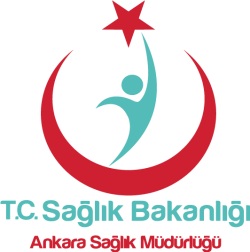 ANKARA VALİLİĞİİl Sağlık MüdürlüğüSayı    : 18504695/319/Konu  : Nisan Ayı ASKOM Acil Uzman Dal   Nöbetleri Komisyonu 	 				KOMİSYON KARARIİlgi:	a) 11.05.2000 tarih ve 24046 sayılı R.G.’de yayımlanan Acil Sağlık Hizmetleri Yönetmeliğib) 24.03.2004 tarih ve 25412 sayılı R.G.’de yayımlanan Acil Sağlık Hizmetleri Yönetmeliğinde Değişiklik Yapılmasına Dair Yönetmelik.c) S.B.Ted.Hiz.Gn.Müd.’nün 16.10.2009 tarihli ve 27378 sayılı Yataklı Sağlık  Tesislerinde Acil Servis Hizmetlerinin Uygulama Usul Ve Esasları Hakkında Tebliğ.İlgi (b) sayılı Yönetmeliğin 4. madde v) bendinde bahsedilen Acil Sağlık Hizmetleri Koordinasyon Komisyonu (ASKOM)’nun Nisan ayı Acil Uzman Dal Nöbetleri Komisyon toplantısı 28.04.2017 tarihinde İl Sağlık Müdürlüğü Farabi Konferans Salonu’nda İl Sağlık Müdür Yardımcısı Başkanlığında, 1. Bölge KHB Genel Sekreterliği Tıbbi Hizmetler Başkanlığı, 2. Bölge KHB Genel Sekreterliği Tıbbi Hizmetler Başkanlığı, 3. Bölge KHB Genel Sekreterliği Tıbbi Hizmetler Başkanlığı, Halk Sağlığı Müdürlüğü, Müdürlüğümüz ve Hastanelerimizin ASKOM Üyeleri, İl Ambulans Servisi Başhekimliği Yöneticileri ile KKM Çalışanlarının katılımıyla yapılmış ve aşağıdaki kararlar alınmıştır.GÜNDEM1- Acil Kardiyoloji Vakalarının Yönetimi2- Bölgelere Göre Hastane-İstasyon Planlaması3- Replantasyon Nöbet Listesinin Değerlendirilmesi4- Mayıs 2017 Uzman Nöbetlerinin Belirlenmesi5- Yenidoğan Nakillerinde Ek-7 Formunun Kullanılması6- İl Ambulans Servisi Başhekimliği ve Hastanelerimizin Görüş, Talep ve Önerileri KARARLAR:Acil kardiyolojik vakaların primer ve sekonder nakillerinin yönetimi konusunda komisyonumuz tarafından yapılan çalışmanın İl İstişare Komisyonunun görüş ve önerilerine sunulmasına,Bölgelere göre hastane-istasyon planlaması ile ilgili komisyonumuz tarafından yapılan çalışmanın İl İstişare Komisyonunun görüş ve önerilerine sunulmasına,Yenidoğan sevklerinde; 20.07.2011 tarih ve 28000 sayılı Resmi Gazete’de yayımlanarak yürürlüğe giren “Yataklı Sağlık Tesislerinde Yoğun Bakım Hizmetlerinin Uygulama Usul ve Esasları Hakkında Tebliğ” ekindeki (Ek-7) “ Yenidoğan Sevk ve Nakil Formu” nun  nakil olan tüm yenidoğan vakaları için nakli uygun gören hastane hekimince noksansız ve okunabilir olarak doldurulması, söz konusu formun Müdürlüğümüz İl Ambulans Servisi Başhekimliği Komuta Kontrol Merkezine gönderilmesine,İlimizde bronkoskopi hizmetlerinin verilmesinde çocuk hastalarda öncelikli olarak Ankara Çocuk Sağlığı Hematoloji Onkoloji E.A.H.’nin tercih edilmesine, yetişkin hastalarda ise öncelikli olarak Atatürk Göğüs Hastalıkları ve Göğüs Cerrahisi E.A.H.’nin tercih edilmesine” İlimizde “0-18 YAŞ PSİKİYATRİK ACİL VAKALARININ” her ayın01 ile 05.  günleri Ankara Çocuk Sağlığı ve Hastalıkları Hematoloji Onkoloji EAH, 06 ile 10.  günleri Hacettepe Üniversitesi Tıp Fakültesi İhsan Doğramacı Çocuk Hastanesi, 11 ile 15.  günleri Dr.Sami Ulus Kadın Doğum, Çocuk Sağlığı ve Hastalıkları EAH, 16 ile 20.  günleri Ankara Üniversitesi Tıp Fakültesi Cebeci Araştırma ve Uygulama Hastanesi,21 ile 25.  günleri Yenimahalle Devlet Hastanesi, 26 ile 31.  günleri Gazi Üniversitesi Tıp Fakültesi Hastanesi tarafından kabulüne,İlimizde “ORGAN KOPMASI VAKALARININ” her ay düzenlenen 10. ve 11. Bölge replantasyon nöbet  listesi doğrultusunda verilmesi,Mayıs ayında;İcapçı hastane olarak;01 ile 04.  günleri Ankara Üniversitesi Tıp Fakültesi İbn-i Sina Hastanesi, 05 ile 08.  günleri Gülhane EAH, 09 ile 10.  günleri Gazi Üniversitesi Tıp Fakültesi Hastanesi, 11 ile 18.  günleri Dışkapı Yıldırım Beyazıt EAH, 19 ile 20.  günleri Hacettepe Üniversitesi Tıp Fakültesi Erişkin Hastanesi, 21 ile 27.  günleri Ankara EAH, 28 ile 31.  günleri Numune EAH’si tarafından kabulüne,  İcapçı hastane olarak; 01 ile 05.  günleri Ankara EAH, 06 ile 09.  günleri Hacettepe Üniversitesi Tıp Fakültesi Erişkin Hastanesi, 10 ile 13.  günleri Numune EAH, 14 ile 17.  günleri Ankara Üniversitesi Tıp Fakültesi İbn-i Sina Hastanesi, 18 ile 21.  günleri Gazi Üniversitesi Tıp Fakültesi Hastanesi,22 ile 25.  günleri Gülhane EAH, 26 ile 31.  günleri Dışkapı Yıldırım Beyazıt EAH’si tarafından kabulüne,İl genelinde mesai saatleri dışında, hastane dışı NÖROLOJİ branşı uzman hekim konsültasyonlarının; - Mayıs	2017 	Atatürk EAH- Haziran 	2017 	Dışkapı Yıldırım Beyazıt EAH,- Temmuz	2017  	Numune EAH,  - Ağustos	2017	Ankara EAH, uzman hekimleri tarafından karşılanmasına,İl genelinde mesai saatleri dışında, hastane dışı ÜROLOJİ branşı uzman hekim konsültasyonlarının; - Mayıs			2017	Atatürk EAH, - Haziran		2017	Dışkapı Yıldırım Beyazıt EAH, - Temmuz	2017	Numune EAH, uzman hekimleri tarafından karşılanmasına,İl genelinde mesai saatleri dışında, hastane dışı KULAK BURUN BOĞAZ branşı uzman hekim konsültasyonlarının; - Mayıs	 2017	Ankara EAH,- Haziran	 2017  	Dışkapı Yıldırım Beyazıt EAH,  - Temmuz	 2017 	Numune EAH,  uzman hekimleri tarafından karşılanmasına,7. 8. ve 9. karar maddelerinde bahsedilen branşlardaki mesai saatleri dışında konsültasyon hizmetlerinde bu branşta icap nöbeti tutulan hastanelerimizin öncelikle kendi hastanelerinin uzmanları ile konsültasyon hizmetlerini yerine getirmelerine, kendi imkanları ile bu hizmeti yerine getirememeleri durumunda gerekçeleri ile birlikte 112 KKM’nin aranarak, KKM aracılığı ile sıralamada yer alan hastaneden konsültasyon talebinde bulunmalarına,İlimizde GÖĞÜS CERRAHİSİ branşında mesai saatleri dışında konsültasyon hizmetlerinde bu branşta icap nöbeti tutulan hastanelerimizin öncelikle kendi hastanelerinin uzmanları ile konsültasyon hizmetlerini yerine getirmelerine, kendi imkanları ile bu hizmeti yerine getirememeleri durumunda gerekçeleri ile birlikte 112 KKM’nin aranarak, KKM aracılığı ile Atatürk Göğüs Hastalıkları ve Göğüs Cerrahisi EAH’den konsültasyon talebinde bulunmalarına,İlimizde ÇOCUK TRAVMA vakalarının birincil nakillerinde hasta kabulünün çocuk travma Merkezi olan Dışkapı Yıldırım Beyazıt EAH tarafından yapılmasına, nöbet düzenlemesinin yine aynı hastane tarafından yapılarak, ekte gönderilen nöbet listesine uygun olarak uygulamanın devamına,İlimizdeki Kamu, Özel ve Üniversite Hastanelerinden gelecek taleplerin, sonraki toplantıda gündem oluşturabilmesi bakımından, Müdürlüğümüzün askom.ankara@gmail.com adresine gönderilmesine, Bu kararların takip ve yürütülmesinden İl Sağlık Müdürlüğü, yerine getirilmesinden 1. 2. ve 3. Bölge Kamu Hastaneleri Birliği Genel Sekreterlikleri, Üniversite Rektörlükleri, Özel Hastane Mesul Müdürlükleri ile 112 İl Ambulans Servisi Başhekimliği sorumludur.KOMİSYON BAŞKANIDr. Kamil TÜRKMENİl Sağlık MüdürüÜYE    Dr. H. Fazıl İNANSağlık Müdür YardımcısıÜYEUzm. Dr. Şükrü ÖZDEMİR 1.Bölge KHB Tıbbi Hiz. Bşk.ÜYEUzm. Dr. Arslan Kağan ARSLAN 2.Bölge KHB Tıbbi Hiz. Bşk.ÜYEUzm. Dr. M. Sırrı KOTANOĞLU3.Bölge KHB Tıbbi Hiz. Bşk. ÜYEDr. Hakan YASAERAcil Sağ. Hiz. Şb. Md.ÜYE         Dr. M. Metin TUNÇER  İl Ambulans Servisi Başhekimi